Application Form for World-leading INnovative Graduate Study Program for Advanced Basic science Course (WINGS-ABC)Applicant information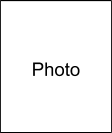 Research Proposal (You may include figures. All text must be in a 10-pt or larger font. Do not alter the format or add another page. (These rules apply to all of the following forms.))1 Describe your research background and related activities. 2 State your research goals, methods, and contents..Give details on your plans, including what you intend to uncover and to what extent.Explain the defining characteristics of your research, what makes it original, and what academic impacts it will have on advanced basic science.Name of Applicant 	Motivations for Applying to the WINGS-ABC and VIsions for Future CareerState why you wish to apply to this WINGS-ABC doctoral program, and what you plan for your career (industry, academia, government office etc.) after graduating from the PhD program. Make references to how you aspire to contribute to advanced basic science in humanities, social sciences, and natural science through your future career. Also provide your self-assessments on your experiences as a leader, strengths and achievements of special note (e.g. research presentations, exceptional academic achievements, awards, experience studying abroad, distinctive off-campus activities).Name of Applicant 	Name in fullNationalityAcademic recordAcademic recordAcademic recordGraduated in 	(month), 	(year) from:(department, faculty, university)Enrolled or will enroll in 	(month), 	(year) in:Dept. of 		(Master/Doctor), Graduate School of 	, the University of TokyoGraduated in 	(month), 	(year) from:(department, faculty, university)Enrolled or will enroll in 	(month), 	(year) in:Dept. of 		(Master/Doctor), Graduate School of 	, the University of TokyoGraduated in 	(month), 	(year) from:(department, faculty, university)Enrolled or will enroll in 	(month), 	(year) in:Dept. of 		(Master/Doctor), Graduate School of 	, the University of TokyoGraduated in 	(month), 	(year) from:(department, faculty, university)Enrolled or will enroll in 	(month), 	(year) in:Dept. of 		(Master/Doctor), Graduate School of 	, the University of TokyoGraduated in 	(month), 	(year) from:(department, faculty, university)Enrolled or will enroll in 	(month), 	(year) in:Dept. of 		(Master/Doctor), Graduate School of 	, the University of TokyoGraduated in 	(month), 	(year) from:(department, faculty, university)Enrolled or will enroll in 	(month), 	(year) in:Dept. of 		(Master/Doctor), Graduate School of 	, the University of TokyoGraduated in 	(month), 	(year) from:(department, faculty, university)Enrolled or will enroll in 	(month), 	(year) in:Dept. of 		(Master/Doctor), Graduate School of 	, the University of TokyoGraduated in 	(month), 	(year) from:(department, faculty, university)Enrolled or will enroll in 	(month), 	(year) in:Dept. of 		(Master/Doctor), Graduate School of 	, the University of TokyoPersonal addressPersonal addressPersonal addressPostal code:Phone number:	E-mail address:Postal code:Phone number:	E-mail address:Postal code:Phone number:	E-mail address:Postal code:Phone number:	E-mail address:Postal code:Phone number:	E-mail address:Postal code:Phone number:	E-mail address:Postal code:Phone number:	E-mail address:Postal code:Phone number:	E-mail address:Current AffiliationCurrent AffiliationCurrent AffiliationDepartment of 	, Graduate School of 	, 	(University) (Name of research center or institute:		)Department of 	, Graduate School of 	, 	(University) (Name of research center or institute:		)Department of 	, Graduate School of 	, 	(University) (Name of research center or institute:		)Department of 	, Graduate School of 	, 	(University) (Name of research center or institute:		)Department of 	, Graduate School of 	, 	(University) (Name of research center or institute:		)Department of 	, Graduate School of 	, 	(University) (Name of research center or institute:		)Department of 	, Graduate School of 	, 	(University) (Name of research center or institute:		)Department of 	, Graduate School of 	, 	(University) (Name of research center or institute:		)University addressUniversity addressUniversity addressPostal code:Phone number:	E-mail address:Postal code:Phone number:	E-mail address:Postal code:Phone number:	E-mail address:Postal code:Phone number:	E-mail address:Postal code:Phone number:	E-mail address:Postal code:Phone number:	E-mail address:Postal code:Phone number:	E-mail address:Postal code:Phone number:	E-mail address:Student informationStudent informationStudent informationThe 	year Master’s student at UT Students ID:  	The 	year Master’s student at UT Students ID:  	The 	year Master’s student at UT Students ID:  	The 	year Master’s student at UT Students ID:  	The 	year Master’s student at UT Students ID:  	The 	year Master’s student at UT Students ID:  	The 	year Master’s student at UT Students ID:  	The 	year Master’s student at UT Students ID:  	Supervisor or supervisor-to-be at UTSupervisor or supervisor-to-be at UTSupervisor or supervisor-to-be at UTAffili ationFull nameDo you receive scholarship loans from JASSO?Do you receive scholarship loans from JASSO?Do you receive scholarship loans from JASSO?Yes/N oYes/N oDo you receive any scholarship for foreign students?Do you receive any scholarship for foreign students?Do you receive any scholarship for foreign students?Name of scholarship:Period of participation:Per month:	0,000 yenName of scholarship:Period of participation:Per month:	0,000 yenName of scholarship:Period of participation:Per month:	0,000 yenAcceptance status for other fellowships, such as the RIKEN Junior Research Associate program for graduate studentsAcceptance status for other fellowships, such as the RIKEN Junior Research Associate program for graduate studentsAcceptance status for other fellowships, such as the RIKEN Junior Research Associate program for graduate studentsAcceptance status for other fellowships, such as the RIKEN Junior Research Associate program for graduate studentsAcceptance status for other fellowships, such as the RIKEN Junior Research Associate program for graduate studentsAcceptedWaitlistedCurrently applyingNot applicableAcceptedWaitlistedCurrently applyingNot applicableAcceptedWaitlistedCurrently applyingNot applicableAcceptedWaitlistedCurrently applyingNot applicable(If 1. or 2.) Name of fellowship:Period of participation:Per month: 	0,000 yen(If 1. or 2.) Name of fellowship:Period of participation:Per month: 	0,000 yenTick if you wish to apply as a non-grantee course student, either because you have already been accepted as a JSPS Fellow or for some other reason, such as dependent exemption concernsTick if you wish to apply as a non-grantee course student, either because you have already been accepted as a JSPS Fellow or for some other reason, such as dependent exemption concernsTick if you wish to apply as a non-grantee course student, either because you have already been accepted as a JSPS Fellow or for some other reason, such as dependent exemption concernsTick if you wish to apply as a non-grantee course student, either because you have already been accepted as a JSPS Fellow or for some other reason, such as dependent exemption concernsTick if you wish to apply as a non-grantee course student, either because you have already been accepted as a JSPS Fellow or for some other reason, such as dependent exemption concernsTick if you wish to apply as a non-grantee course student, either because you have already been accepted as a JSPS Fellow or for some other reason, such as dependent exemption concernsTick if you wish to apply as a non-grantee course student, either because you have already been accepted as a JSPS Fellow or for some other reason, such as dependent exemption concernsTick if you wish to apply as a non-grantee course student, either because you have already been accepted as a JSPS Fellow or for some other reason, such as dependent exemption concernsTick if you wish to apply as a non-grantee course student, either because you have already been accepted as a JSPS Fellow or for some other reason, such as dependent exemption concernsTick if you wish to apply as a non-grantee course student, either because you have already been accepted as a JSPS Fellow or for some other reason, such as dependent exemption concerns□ I choose not to receive the WINGS-ABC grant.Tick if appropriateExcept for this application, I never have applied, and does not even applying for the WINGS programs and the Leading Graduate School Programs.I agree to the application guide.Except for this application, I never have applied, and does not even applying for the WINGS programs and the Leading Graduate School Programs.I agree to the application guide.Except for this application, I never have applied, and does not even applying for the WINGS programs and the Leading Graduate School Programs.I agree to the application guide.Except for this application, I never have applied, and does not even applying for the WINGS programs and the Leading Graduate School Programs.I agree to the application guide.Except for this application, I never have applied, and does not even applying for the WINGS programs and the Leading Graduate School Programs.I agree to the application guide.Except for this application, I never have applied, and does not even applying for the WINGS programs and the Leading Graduate School Programs.I agree to the application guide.Except for this application, I never have applied, and does not even applying for the WINGS programs and the Leading Graduate School Programs.I agree to the application guide.Except for this application, I never have applied, and does not even applying for the WINGS programs and the Leading Graduate School Programs.I agree to the application guide.Except for this application, I never have applied, and does not even applying for the WINGS programs and the Leading Graduate School Programs.I agree to the application guide.Except for this application, I never have applied, and does not even applying for the WINGS programs and the Leading Graduate School Programs.I agree to the application guide.Comments (plan to study abroad, plan to study at other institutions, and so on)Comments (plan to study abroad, plan to study at other institutions, and so on)